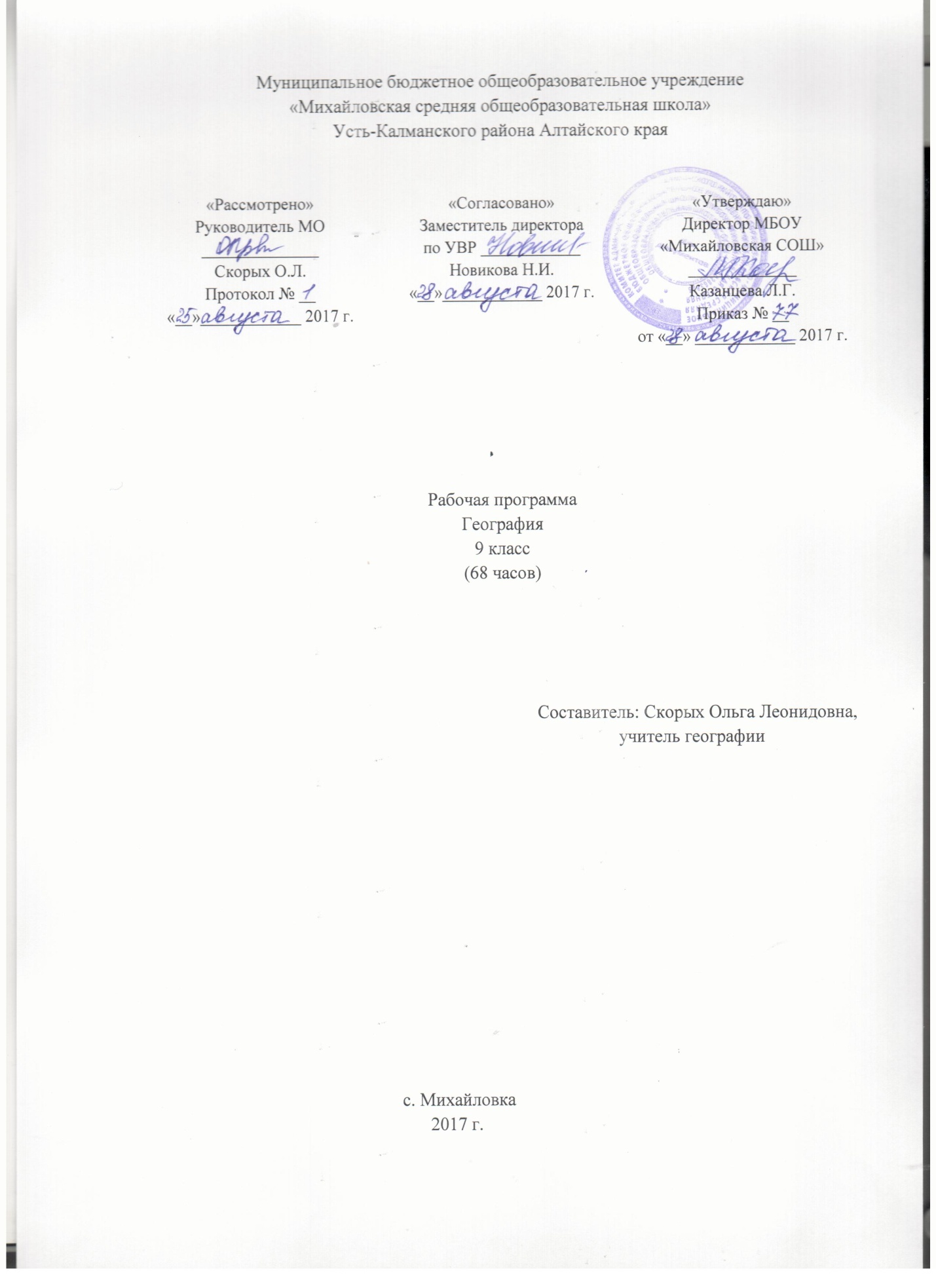                        Муниципальное бюджетное общеобразовательное учреждение«Михайловская средняя общеобразовательная школа»Усть-Калманского района Алтайского краяРабочая программаГеография 9 класс(68 часов)Составитель: Скорых Ольга Леонидовна,                                                                                   учитель географии                                                с. Михайловка                                                             2017 г.                                             Пояснительная запискаРабочая программа по географии для 9 класса основной общеобразовательной школы составлена на основе Федерального компонента государственного образовательного стандарта (2004 г.), ФБУП (2004 г.), Примерной программы основного общего образования по географии, Основной образовательной программы школы, авторской программы «География России. Население и хозяйство 9 класс» В.П. Дронова- М.: «Дрофа», 2011 г. Курс «География России» занимает центральное место в системе школьной географии. Особая его роль определяется тем, что помимо научно-ознакомительных функций он сильнейшим образом влияет на становление мировоззрения и личностных качеств учащихся. Курс «География России» завершает блок основного общего образования в средней школе. В условиях ведения государственного стандарта основного общего и среднего (полного) общего образования и значительного обновления содержания географического образования как основной задачи модернизации общего образования, данная программа даёт возможность реализовать современные требования к преподаванию школьной географии, а именно: формирование целостного представления о природных, социальных, экономических процессах и явлениях на Земле;усиление комплексно-географической, эколого-экономической, историко-культурной и практико-ориентированной составляющей в преподавании географии;усиление роли страноведческих знаний в основной школе;осуществление комплексного подхода при изучении курса «География России» и его взаимосвязи с курсом географии своего края; формирование умения работать с различными источниками географической информации и в первую очередь с географической картой;реализация огромного воспитательного потенциала предмета через формирование личностных качеств и мировоззрения обучающихсяНа уроках географии уделяется внимание мировоззренческим аспектам, формированию положительного географического образа Родины, ее природного и культурного многообразия. При этом остается актуальной практическая направленность школьной географии, ее связь с жизнью. Организация учебного процесса носит деятельностный характер обучения, с ориентацией на развитие самостоятельности, ответственности воспитанницы и созданием условий для приобретения опыта постановки и достижения целейЦель курса: формирование представлений об особенностях природы, населения и хозяйства России, умений анализировать обеспеченность страны природными ресурсами, уровень развития отраслей хозяйства, степень воздействия деятельности людей на состояние природы, проблемы и перспективы развития экономики страны Задачи курса:показать школьникам  необходимость и полезность изучения природы и хозяйства своей странысформировать представления о компонентах природы регионов страны, об обеспеченности их природными ресурсами, уровне развития отраслей хозяйствасформировать представление о России как о совокупности разнообразных территорий, обозначить место и роль России в современном обществе;научить анализировать демографические процессы в странесформировать у школьников образные представления о крупных природно-хозяйственных регионах страны; показать взаимодействие природной среды, населения и территории на локальном уровне (на примере своей местности)показать роль географических знаний в понимании и решении социальных, экономических и экологических проблем РоссииПрограмма рассчитана на 68 часов, в неделю – 2 часа; практических работ – 24. 2 Часа резервного времени переданы в раздел «Региональная часть курса» на итоговое повторение.Формы, методы, технологии обучения: словесные, наглядно-иллюстративные, работа с атласами, контурными картами, создание проектов, проблемные задачи, практические работы, использование ИКТ, нетрадиционные формы (игры, конференции).Формы проверки и оценки знаний: индивидуальный и фронтальный опрос, тестирование, терминологические диктанты, письменный опрос. Требования к результатам освоения содержанияВ результате изучения географии ученик должен:знать/понимать:основные географические понятия и термины; различия географических карт по содержанию;географические следствия движений Земли, географические явления и процессы в геосферах, взаимосвязи между ними, их изменение в результате деятельности человека; географическую зональность и поясность;различия в хозяйственном освоении разных территорий и акваторий; связь между географическим положением, природными условиями, ресурсами и хозяйством отдельных регионов и стран;специфику географического положения и административно-территориального устройства Российской Федерации; особенности ее природы;природные и антропогенные причины возникновения геоэкологических проблем на локальном, региональном и глобальном уровнях; меры по сохранению природы и защите людей от стихийных природных и техногенных явлений;уметь:выделять, описывать и объяснять существенные признаки географических объектов и явлений;находить в разных источниках и анализировать информацию, необходимую для изучения географических объектов и явлений, разных территорий Земли, их обеспеченности природными и человеческими ресурсами, хозяйственного потенциала, экологических проблем;приводить примеры: использования и охраны природных ресурсов, адаптации человека к условиям окружающей среды, ее влияния на формирование культуры народов; составлять краткую географическую характеристику разных территорий на основе разнообразных источников географической информации и форм ее представления;определять на местности, плане и карте расстояния, направления высоты точек; географические координаты и местоположение географических объектов;применять приборы и инструменты для определения количественных и качественных характеристик компонентов природы; представлять результаты измерений в разной форме; выявлять на этой основе эмпирические зависимости;      называть (показывать): основные отрасли хозяйства, отраслевые комплексы, крупнейшие промышленные центры; основные транспортные магистрали и крупные транспортные узлы; географические районы, их территориальный состав; отрасли местной промышленности.       описывать: природные ресурсы; периоды формирования хозяйства России; особенности отраслей; традиционные отрасли хозяйства коренных народов в национально-территориальных образованиях; экономические связи районов; состав и структуру отраслевых комплексов; основные грузо - и пассажиропотоки. объяснять: различия в освоении территории; влияние разных факторов на формирование географической структуры районов; размещение главных центров производства; сельскохозяйственную специализацию территории; структуру ввоза и вывоза; современные социально-экономические и экологические проблемы территорий.       прогнозировать: возможные пути развития территории под влиянием определённых факторов.Содержание курса географии представлено в программе: Программы для общеобразовательных учреждений. География.6-11 кл. М.: Дрофа, 2010 «География России» 8-9 кл. И.И. Баринова, В.П. Дронов, 39-52 стр.Учебный планКалендарно-тематическое планированиеИнформационно-образовательные ресурсыНормативно-правовое обеспечение образовательного процессаФедеральный компонент государственного образовательного стандарта (2004 г.); ФБУП (2004 г.);Основная образовательная программа школы.Программы основного общего образования по географии, классическая линия учебников «География »  для 6-11 классов под редакцией И.И.Бариновой «География России. Природа» 8 класс.Учебно-методическое обеспечение образовательного процессаУчебник- Дронов В.П., Ром В.Я.  География России: население и хозяйство. – М.: Дрофа, 2009. Атлас География России. Население и хозяйство 9 класс. – М.: Дрофа, 2010Петрова Н.Н. Тесты по географии. 6-10 классы: Метод. Пособие. – 3-е изд., стереотип. – М.: Дрофа, 2000. – 128 с.Пятунин В.Б. Контрольные и проверочные работы по географии. 6-10 классы: Метод. Пособие. – М.: Дрофа, 1996. – 192с.Сиротин В.И. Практические и самостоятельные работы учащихся по географии (6-10 классы): Книга для учителя.  – М.: «Просвещение», 1997.Лист  внесения изменений «Рассмотрено»Руководитель МО______________Скорых О.Л.Протокол № __«__»____________ 2017 г.«Согласовано»Заместитель директорапо УВР ____________Новикова Н.И.«__»____________ 2017 г.«Утверждаю»Директор МБОУ«Михайловская СОШ»_____________Казанцева Л.Г.Приказ № __от «__» ____________ 2017 г.№ п/празделКол-во часов1Общая часть курса 28 часов2Региональная часть курса 38 часов+2Итого 68№ урока№ урока в разделе№ урока в разделеНаименование раздела, тема урокаДата проведенияРаздел 1. Общая часть курса (28 часов)Раздел 1. Общая часть курса (28 часов)Раздел 1. Общая часть курса (28 часов)Раздел 1. Общая часть курса (28 часов)Раздел 1. Общая часть курса (28 часов)Тема 1. Политико-государственное устройство Российской Федерации. Географическое положение России.Тема 1. Политико-государственное устройство Российской Федерации. Географическое положение России.Тема 1. Политико-государственное устройство Российской Федерации. Географическое положение России.Тема 1. Политико-государственное устройство Российской Федерации. Географическое положение России.Тема 1. Политико-государственное устройство Российской Федерации. Географическое положение России.11Российская Федерация. Административно-территориальное устройство.Российская Федерация. Административно-территориальное устройство.22Государственная территория России. Географическое положение и границы России.Государственная территория России. Географическое положение и границы России.Тема 2. Население Российской Федерации.Тема 2. Население Российской Федерации.Тема 2. Население Российской Федерации.Тема 2. Население Российской Федерации.Тема 2. Население Российской Федерации.31Исторические особенности заселения и освоения территории России.Исторические особенности заселения и освоения территории России.42Численность населения России и причины, ее определяющие.Численность населения России и причины, ее определяющие.53Национальный состав населения России.Национальный состав населения России.64Географические особенности размещения населения: их связь с природными зонами и современными миграциями.Географические особенности размещения населения: их связь с природными зонами и современными миграциями.75Городское и сельское население.Городское и сельское население.86Трудовые ресурсы.Трудовые ресурсы.Тема 3. Географические особенности экономики Российской Федерации.Тема 3. Географические особенности экономики Российской Федерации.Тема 3. Географические особенности экономики Российской Федерации.Тема 3. Географические особенности экономики Российской Федерации.Тема 3. Географические особенности экономики Российской Федерации.91Экономические системы в историческом развитии России.Экономические системы в историческом развитии России.102Россия в современной мировой экономике. Перспективы развития России.Россия в современной мировой экономике. Перспективы развития России.Тема 4. Важнейшие межотраслевые комплексы России и их география.Тема 4. Важнейшие межотраслевые комплексы России и их география.Тема 4. Важнейшие межотраслевые комплексы России и их география.Тема 4. Важнейшие межотраслевые комплексы России и их география.Тема 4. Важнейшие межотраслевые комплексы России и их география.111Научный комплекс, его значение, состав, связь с другими комплексами.Научный комплекс, его значение, состав, связь с другими комплексами.122Машиностроительный комплекс, его значение, состав, связь с другими комплексами.Машиностроительный комплекс, его значение, состав, связь с другими комплексами.133География машиностроения. П/р №1 «Определение главных районов размещения отраслей трудоемкого и металлоемкого машиностроения по картам»География машиностроения. П/р №1 «Определение главных районов размещения отраслей трудоемкого и металлоемкого машиностроения по картам»144Особенности географии военно-промышленного комплекса.Особенности географии военно-промышленного комплекса.155Топливно-энергетический комплекс, его состав, значение, связь с другими комплексами.Топливно-энергетический комплекс, его состав, значение, связь с другими комплексами.166Нефтяная, газовая, угольная промышленность. П/р №2 «Составление характеристики одного из нефтяных и угольных бассейнов по картам и статистическим материалам»Нефтяная, газовая, угольная промышленность. П/р №2 «Составление характеристики одного из нефтяных и угольных бассейнов по картам и статистическим материалам»177Электроэнергетика.Электроэнергетика.Тема 5. Комплексы, производящие конструкционные материалы и химические вещества.Тема 5. Комплексы, производящие конструкционные материалы и химические вещества.Тема 5. Комплексы, производящие конструкционные материалы и химические вещества.Тема 5. Комплексы, производящие конструкционные материалы и химические вещества.Тема 5. Комплексы, производящие конструкционные материалы и химические вещества.181Металлургический комплекс, состав и структура, место в хозяйстве, связь с другими комплексами. П/р №3 «Составление характеристики одной из металлургических баз по картам и статистическим материалам»Металлургический комплекс, состав и структура, место в хозяйстве, связь с другими комплексами. П/р №3 «Составление характеристики одной из металлургических баз по картам и статистическим материалам»192Черная и цветная металлургия.П/р №4 «Определение по картам главных факторов размещения металлургических предприятий по производству меди и алюминия»Черная и цветная металлургия.П/р №4 «Определение по картам главных факторов размещения металлургических предприятий по производству меди и алюминия»203Химико-лесной комплекс, его состав, значение, связь с другими комплексами.Химико-лесной комплекс, его состав, значение, связь с другими комплексами.214Территориальная организация комплекса. П/р №5 «Составление характеристики одной из баз химической промышленности по картам и статистическим материалам»Территориальная организация комплекса. П/р №5 «Составление характеристики одной из баз химической промышленности по картам и статистическим материалам»Тема 6. Агропромышленный комплекс (АПК)Тема 6. Агропромышленный комплекс (АПК)Тема 6. Агропромышленный комплекс (АПК)Тема 6. Агропромышленный комплекс (АПК)Тема 6. Агропромышленный комплекс (АПК)221Агропромышленный комплекс, место и  значение в хозяйстве, состав, связь с другими комплексами.Агропромышленный комплекс, место и  значение в хозяйстве, состав, связь с другими комплексами.232Основные направления использования земельных ресурсов. П/р №6 «Определение по картам основных районов выращивания зерновых и технических культур, главных районов животноводства»Основные направления использования земельных ресурсов. П/р №6 «Определение по картам основных районов выращивания зерновых и технических культур, главных районов животноводства»24Легкая и пищевая промышленность.Легкая и пищевая промышленность.Тема 7. Инфраструктурный комплекс.Тема 7. Инфраструктурный комплекс.Тема 7. Инфраструктурный комплекс.Тема 7. Инфраструктурный комплекс.Тема 7. Инфраструктурный комплекс.251Инфраструктурный комплекс, его значение, состав, связь с другими комплексами.Инфраструктурный комплекс, его значение, состав, связь с другими комплексами.262Транспорт.Транспорт.273Связь. Сфера обслуживания. Жилищно-коммунальное хозяйство. Рекреационное хозяйство.Связь. Сфера обслуживания. Жилищно-коммунальное хозяйство. Рекреационное хозяйство.284Экскурсия на местное предприятие. П/р №7 «Составление карты хозяйственных связей»Экскурсия на местное предприятие. П/р №7 «Составление карты хозяйственных связей»Раздел 2. Региональная часть курса (38 часов)Раздел 2. Региональная часть курса (38 часов)Раздел 2. Региональная часть курса (38 часов)Раздел 2. Региональная часть курса (38 часов)Раздел 2. Региональная часть курса (38 часов)Тема 1. Районирование России. Общественная география крупных регионов.Тема 1. Районирование России. Общественная география крупных регионов.Тема 1. Районирование России. Общественная география крупных регионов.Тема 1. Районирование России. Общественная география крупных регионов.Тема 1. Районирование России. Общественная география крупных регионов.291Районирование – важнейший метод географической науки.П/р №8 «Моделирование вариантов нового районирования России»Районирование – важнейший метод географической науки.П/р №8 «Моделирование вариантов нового районирования России»Тема 2. Западный макрорегион – Европейская Россия.Тема 2. Западный макрорегион – Европейская Россия.Тема 2. Западный макрорегион – Европейская Россия.Тема 2. Западный макрорегион – Европейская Россия.Тема 2. Западный макрорегион – Европейская Россия.301Географическое положение на западе России. Место и роль в хозяйстве России.Географическое положение на западе России. Место и роль в хозяйстве России..312Центральная Россия.П\р №9 «Составление картосхемы размещения народных промыслов Центральной России»Центральная Россия.П\р №9 «Составление картосхемы размещения народных промыслов Центральной России»323Районы Центральной РоссииРайоны Центральной России334Волго-Вятский и Центрально-Черноземный районы.Волго-Вятский и Центрально-Черноземный районы.345Северо-Западная Россия.Северо-Западная Россия.356П\р №10 «Сравнение ГП и планировки двух столиц: Москвы и Санкт-Петербурга»П\р №10 «Сравнение ГП и планировки двух столиц: Москвы и Санкт-Петербурга»367Европейский Север. П/р №11 «Выявление и анализ условий для развития рекреационного хозяйства Европейского Севера»Европейский Север. П/р №11 «Выявление и анализ условий для развития рекреационного хозяйства Европейского Севера»378Население: состав, традиции и культура.Население: состав, традиции и культура.389Хозяйство Европейского Севера.П/р №12 «Составление и анализ схемы хозяйственных связей Двино-Печорского подрайона»Хозяйство Европейского Севера.П/р №12 «Составление и анализ схемы хозяйственных связей Двино-Печорского подрайона»3910Европейский Юг – Северный Кавказ. П/р №13 «Определение факторов развития и сравнение специализации промышленности Европейского Юга и Поволжья»Европейский Юг – Северный Кавказ. П/р №13 «Определение факторов развития и сравнение специализации промышленности Европейского Юга и Поволжья»4011Население: национальный и религиозный состав.Население: национальный и религиозный состав.4112Хозяйство района.П/р №14 «Выявление и анализ условий для развития рекреационного хозяйства на Северном Кавказе» Хозяйство района.П/р №14 «Выявление и анализ условий для развития рекреационного хозяйства на Северном Кавказе» 4213Поволжье.Поволжье.4314Поволжье – место исторического взаимодействия этносов.П/р №15 «Изучение влияния истории населения и развития территории на этнический и религиозный состав населения»Поволжье – место исторического взаимодействия этносов.П/р №15 «Изучение влияния истории населения и развития территории на этнический и религиозный состав населения»4415Хозяйство района.Хозяйство района.4516Экологические и водные проблемы.П/р №16 «Экологические и водные проблемы Волги – оценки и пути решения»Экологические и водные проблемы.П/р №16 «Экологические и водные проблемы Волги – оценки и пути решения»4617Урал.Урал.4718Различия по геологическому строению и полезным ископаемым Предуралья, Урала и Зауралья.П/р №17 «Определение тенденций хозяйственного развития Северного Урала»Различия по геологическому строению и полезным ископаемым Предуралья, Урала и Зауралья.П/р №17 «Определение тенденций хозяйственного развития Северного Урала»4819Заселение Урала.Заселение Урала.4920География и проблемы современного хозяйства.География и проблемы современного хозяйства.5021Антропогенные изменения природы Урала.П/р №18 «Оценка экологической ситуации в разных частях Урала и пути решения экологических проблем»Антропогенные изменения природы Урала.П/р №18 «Оценка экологической ситуации в разных частях Урала и пути решения экологических проблем»Тема 3. Восточный макрорегион – Азиатская Россия.Тема 3. Восточный макрорегион – Азиатская Россия.Тема 3. Восточный макрорегион – Азиатская Россия.Тема 3. Восточный макрорегион – Азиатская Россия.Тема 3. Восточный макрорегион – Азиатская Россия.5111Общая характеристика Восточного макрорегиона.5222Этапы, проблемы и перспективы развития экономики макрорегиона.5333Западная Сибирь. ГП.П/р № 19 «Изучение и оценка природных условий Западно-Сибирского района для жизни и быта человека»5444Коренные народы. Диспропорции в площади региона и в численности населения.5555Нефтегазохимический комплекс – основа хозяйства района.П/р №20 «Составление характеристики нефтяного (газового) комплекса»5666Современные проблемы и перспективы развития отраслей хозяйства.П/р №21 «Разработка по карте туристического маршрута с целью показа наиболее интересных природных и хозяйственных объектов региона» 5777Восточная Сибирь.П/р №22 «Оценка особенности природы региона с позиций условий жизни человека в селе и городе»5888Население: заселение, национальный состав, размещение.5999Экономика Восточной Сибири.601010П/р №23 «Составление характеристики Норильского промышленного узла: ГП, природные условия и ресурсы, набор производств и их взаимосвязь, промышленные центры»611111Дальний Восток.621212Несоответствие площади территории и численности населения.631313Экономика Дальнего Востока. АПК.П/р №24 «Выделение на карте индустриальных, транспортных, научных, деловых, оборонных центров Дальнего Востока»641414Дальний Восток в системе Азиатско-Тихоокеанского региона.651515Учебная дискуссия: свободные экономические зоны Дальнего Востока – проблемы и перспективы развития.661616Обобщение по курсу «География России. Население и хозяйство»671717Обобщение по курсу «География России. Население и хозяйство»681818Обобщение по курсу «География России. Население и хозяйство»ДатаСодержаниеПримечание  